Représentants légaux pour un enfant :Activité(s) effectuée(s) dans la section :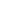 BULLETIN D’INSCRIPTION Foyer d’Éducation Populaire et Sportive1 bis, place de l’Eglise -86190 BERUGESAssociation régie par la loi de 1901 – Affiliée à l’UFOLEP de la VienneSaison 2022 – 2023 SECTION Mlle •   Mme •    M. •Nom : Prénom :N°, rue, L.D. :C.P. :Commune :Né(e) le : Courriel : Tél domicile :Port :Nom du père ou responsable :Nom du père ou responsable :Prénom :Prénom :Nom de la mère ou responsable :Nom de la mère ou responsable :Prénom :Prénom :Tél père (ou urgence) :Tél mère (ou urgence) :Tél mère (ou urgence) :SECTIONACTIVITES / GROUPESPaiement adhésion FEPS       Oui  •  Non •    Section : ……………………….Tarif Enfants & Jeunes (nés après le 01/01/06) : 5 €                       Adultes (nés avant le 31/12/05) : 12€ Situation sanitaireSelon la réglementation, le pass sanitaire sera demandé à chaque activité dès la rentrée pour les adultes, et dès le 30 septembre pour les plus de 12 ans. Le port du masque, l’utilisation du gel et la distanciation restent en vigueur. Règlement général sur la protection des donnéesNous vous garantissons que vos données personnelles sont exclusivement utilisées pour la gestion des adhérents des sections du FEPS (adhésions et cartes,  hors licence de fédération) par les responsables des sections. Les données sont conservées dans la base pendant 5 ans sans nouvelle adhésion, et seront détruites après ce délai ou sur votre demande. Autorisation d’utilisation d’image (mineurs) Je soussigné .......................................................................................................... et ...................................................................................................                            responsable(s) légal(aux) de la personne ci-nommée sur ce bulletin d’inscription au Foyer d’Education Populaire et Sportif autorise le FEPS section nommée ci-dessus à photographier, fixer, reproduire et communiquer au public les photographies prises dans le cadre de manifestations organisées et réalisées par le FEPS section nommée ci-dessus.Les photographies pourront être exploitées uniquement dans un but non commercial sous toutes formes de supports connus à ce jour pour une durée d’un an à dater de la signature de l’inscription au FEPS section nommée ci-dessus dans le cadre d’une exposition, d’un calendrier, du site internet du FEPS.La section du FEPS nommée ci-dessus s’interdit de céder la représentation photographique de la personne ci-nommée sur ce bulletin d’inscription.Le bénéficiaire de l’autorisation s’interdit expressément de procéder à une exploitation des photographies susceptible de porter atteinte à la vie privée ou à la réputation, ni d’utiliser les photographies, objets de la présente, dans tout support à caractère pornographique, raciste, xénophobe ou toute autre exploitation préjudiciable.Il s’efforcera, dans la mesure du possible, de tenir à disposition un justificatif de chaque parution des photographies sur simple demande. Il encouragera ses partenaires à faire de même et mettra en œuvre tous les moyens nécessaires à la réalisation de cet objectif.Pour tout litige né de l’interprétation ou de l’exécution des présentes, il est fait attribution expresse de juridiction aux tribunaux compétents de Poitiers, statuant en droit français.                                                                                                                                   Décharge de responsabilité (mineurs)Je décharge par la présente les responsables ou les licenciés de la section du FEPS de toutes responsabilités lors de déplacements et de participation à des sorties avec la section, auquel mon enfant est amené à participer pendant cette saison.Je renonce également dès aujourd’hui à faire valoir toutes revendications, de quelque nature qu’elles soient, devant la section du FEPS. Ceci concerne en particulier les cas d’accident, blessure, vol, dégâts sur les biens personnels ou autres, se produisant au cours des sorties.J’autorise donc le ou les accompagnateur(s) à transporter et à prendre toutes les mesures qui s'avéreraient nécessaires en cas d’accident survenant à mon enfant pendant son séjour en leur compagnie.Je suis informé(e) qu’il m’appartient de souscrire personnellement une assurance maladie/accident et responsabilité civile pour mon enfant. Je me porte également garant(e) financier en cas de dégradation volontaire occasionnée par mon enfant durant ces sorties.Le refus de signer cette décharge de responsabilité ou la non-présentation de celle-ci, réserve le droit à l’organisation d’exclure la participation de mon enfant aux sorties de section.Je donne mon autorisation :  Oui •  Non •    Certificat médical ou questionnaire de santé demandé par la section : Oui •  Non •    ,          si oui remis le :………………………………………….Représentant(s) Légal(ux) (nom et qualité) :……………………………………………………………………………………………………………………………………….date et signature obligatoires